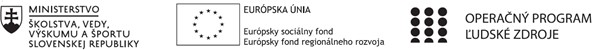 Správa o činnosti pedagogického klubuHlavné body, témy stretnutia, zhrnutie priebehu stretnutia      Hlavné body stretnutia: Otvorenie Predstavenie teambuildingovej aktivity „Beat the box“ Riešenie problémových úloh v skupinách Diskusia Záverečné zhrnutieZhrnutie:  Úvodom stretnutia sme sa oboznámili s podstatou teambuildingovej aktivity Beat the box. Hlavným cieľom danej aktivity je riešenie problémových úloh, pri ktorých žiaci musia nájsť  správne riešenie s využitím vedomosti, internetu alebo aj iných dostupných pomôcok. Po predstavení aktivity sme sa rozdelili do troch skupín. Každá skupina dostala jednu krabičku s problémovou úlohou. Úlohy boli zamerané na čitateľskú, finančnú a prírodovednú gramotnosť. V diskusii sme zhodnotili výsledky našich úloh, ale aj vhodnosť danej aktivity vo vyučovacom procese. Závery a odporúčania:Aktivita Beat the box je vhodná pre začlenenie do vyučovacieho procesu, lebo rozvíja spoluprácu a zároveň učiteľ si vie overiť aj vedomosti svojich žiakov.  Odporúčame vyskúšať aktivitu Beat the box vo svojom predmete pri koncoročnom opakovaní učiva .    1. Prioritná osVzdelávanie2. Špecifický cieľ1.1.1 Zvýšiť inkluzívnosť a rovnaký prístup kukvalitnému vzdelávaniu a zlepšiť výsledky a kompetencie detí a žiakov3. PrijímateľGymnázium, Park mládeže 5, 040 01 Košice4. Názov projektuZvýšenie kvality vzdelávania v Gymnáziu Park mládeže 5 v Košiciach5. Kód projektu ITMS2014+312011X6576. Názov pedagogického klubuKlub finančnej gramotnosti7. Dátum stretnutia pedagogického klubu11. 5. 20228. Miesto stretnutia pedagogického klubu učebňa9. Meno koordinátora pedagogického klubuIng Magdaléna Vacková10. Odkaz na webové sídlo zverejnenejsprávyhttps://gpm.edupage.org/a/zvysenie-kvality-vzdelavania14.	Vypracoval (meno, priezvisko) Ing Magdaléna Vacková15.	Dátum11.5.202216.	Podpis17.	Schválil (meno, priezvisko)Mgr Milan Marinčák18.	Dátum11.5.202219.	Podpis